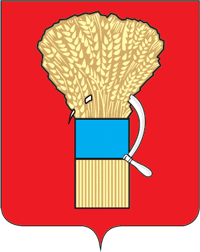 ДУМА УССУРИЙСКОГО ГОРОДСКОГО ОКРУГАР Е Ш Е Н И Е28.07.2020  				                       г. Уссурийск                                     № 255-НПАО  внесении изменения в решение Думы 
Уссурийского городского округа от 7 марта 2013 года 
№ 704-НПА "О Порядке поступления обращений граждан,
замещавших в Уссурийском городском округе должности муниципальной службы, включенные в перечень должностей муниципальной службы, утвержденный нормативным правовым 
актом Уссурийского городского округа, о даче согласия на 
замещение на условиях трудового договора должности в 
организации и (или) на выполнение в данной организации работ (оказание данной организации услуг) на условиях 
гражданско-правового договора, если отдельные функции муниципального (административного) управления данной 
организацией входили в должностные (служебные) обязанности муниципального служащего, до истечения двух лет со дня 
увольнения с муниципальной службы, а также заявлений муниципальных служащих Уссурийского городского округа о невозможности по объективным причинам представить 
сведения о доходах, расходах, об имуществе
 и обязательствах имущественного характера своих 
супруги (супруга) и несовершеннолетних детей"		В соответствии с Федеральными законами от 6 октября 2003 года 
№ 131-ФЗ "Об общих принципах организации местного самоуправления в Российской Федерации", от 16 декабря 2019 года № 439-ФЗ "О внесении изменений в Трудовой кодекс Российской Федерации в части формирования сведений о трудовой деятельности в электронном виде" и Уставом Уссурийского городского округа,  Дума Уссурийского городского округаРЕШИЛА:1. Внести в решение Думы Уссурийского городского округа от 7 марта 2013 года № 704-НПА "О Порядке поступления обращений граждан,
замещавших в Уссурийском городском округе должности муниципальной службы, включенные в перечень должностей муниципальной службы, утвержденный нормативным правовым актом Уссурийского городского округа, о даче согласия на замещение на условиях трудового договора должности в организации и (или) на выполнение в данной организации работ (оказание данной организации услуг) на условиях гражданско - правового договора, если отдельные функции муниципального (административного) управления данной организацией входили в должностные (служебные) обязанности муниципального служащего, до истечения двух лет со дня увольнения с муниципальной службы, а также заявлений муниципальных служащих Уссурийского городского округа о невозможности по объективным причинам представить сведения о доходах, расходах, об имуществе и обязательствах имущественного характера своих супруги (супруга) и несовершеннолетних детей" (далее - решение) следующее изменение:		 в абзаце одиннадцатом Приложения 1 к "Порядку поступления обращений граждан, замещавших в Уссурийском городском округе должности муниципальной службы, включенные в перечень должностей муниципальной службы, утвержденный нормативным правовым актом Уссурийского городского округа, о даче согласия на замещение на условиях трудового договора должности в организации и (или) на выполнение в данной организации работ (оказание данной организации услуг) на условиях гражданско-правового договора, если отдельные функции муниципального (административного) управления данной организацией входили в должностные (служебные) обязанности муниципального служащего, до истечения двух лет со дня увольнения с муниципальной службы, а также заявлений муниципальных служащих Уссурийского городского округа о невозможности по объективным причинам представить сведения о доходах, расходах, об имуществе и обязательствах имущественного характера своих супруги (супруга) и несовершеннолетних детей" после слов "копия трудовой книжки" дополнить словами ", заверенная в установленном действующем законодательством порядке, либо выписка из трудовой книжки, либо сведения о трудовой деятельности".		2. Опубликовать настоящее решение в источнике для официального опубликования.3. Настоящее решение вступает в силу со дня его официального опубликования.Председатель ДумыУссурийского городского округа _____________А.Н. ЧернышГлава Уссурийского городского округа ______________Е.Е. Корж